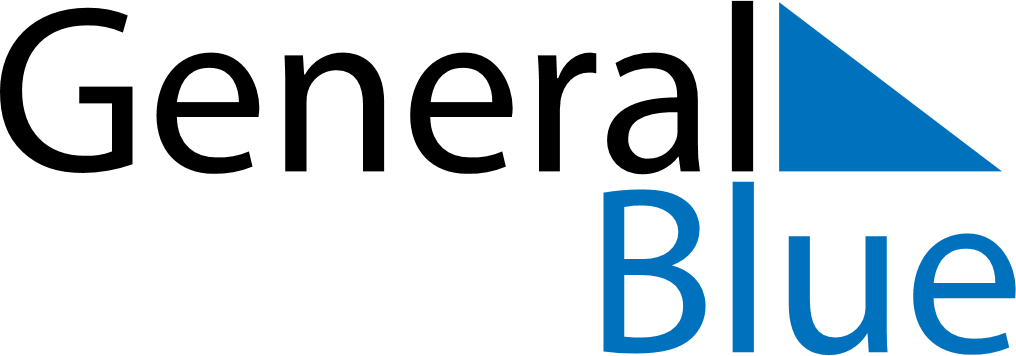 December 2024December 2024December 2024December 2024December 2024December 2024Lihula, Paernumaa, EstoniaLihula, Paernumaa, EstoniaLihula, Paernumaa, EstoniaLihula, Paernumaa, EstoniaLihula, Paernumaa, EstoniaLihula, Paernumaa, EstoniaSunday Monday Tuesday Wednesday Thursday Friday Saturday 1 2 3 4 5 6 7 Sunrise: 8:49 AM Sunset: 3:37 PM Daylight: 6 hours and 48 minutes. Sunrise: 8:51 AM Sunset: 3:36 PM Daylight: 6 hours and 45 minutes. Sunrise: 8:53 AM Sunset: 3:35 PM Daylight: 6 hours and 42 minutes. Sunrise: 8:54 AM Sunset: 3:34 PM Daylight: 6 hours and 39 minutes. Sunrise: 8:56 AM Sunset: 3:33 PM Daylight: 6 hours and 37 minutes. Sunrise: 8:58 AM Sunset: 3:33 PM Daylight: 6 hours and 34 minutes. Sunrise: 8:59 AM Sunset: 3:32 PM Daylight: 6 hours and 32 minutes. 8 9 10 11 12 13 14 Sunrise: 9:01 AM Sunset: 3:31 PM Daylight: 6 hours and 30 minutes. Sunrise: 9:02 AM Sunset: 3:31 PM Daylight: 6 hours and 28 minutes. Sunrise: 9:04 AM Sunset: 3:30 PM Daylight: 6 hours and 26 minutes. Sunrise: 9:05 AM Sunset: 3:30 PM Daylight: 6 hours and 24 minutes. Sunrise: 9:06 AM Sunset: 3:29 PM Daylight: 6 hours and 23 minutes. Sunrise: 9:07 AM Sunset: 3:29 PM Daylight: 6 hours and 21 minutes. Sunrise: 9:09 AM Sunset: 3:29 PM Daylight: 6 hours and 20 minutes. 15 16 17 18 19 20 21 Sunrise: 9:10 AM Sunset: 3:29 PM Daylight: 6 hours and 19 minutes. Sunrise: 9:11 AM Sunset: 3:29 PM Daylight: 6 hours and 18 minutes. Sunrise: 9:11 AM Sunset: 3:29 PM Daylight: 6 hours and 17 minutes. Sunrise: 9:12 AM Sunset: 3:29 PM Daylight: 6 hours and 16 minutes. Sunrise: 9:13 AM Sunset: 3:29 PM Daylight: 6 hours and 16 minutes. Sunrise: 9:14 AM Sunset: 3:30 PM Daylight: 6 hours and 16 minutes. Sunrise: 9:14 AM Sunset: 3:30 PM Daylight: 6 hours and 15 minutes. 22 23 24 25 26 27 28 Sunrise: 9:15 AM Sunset: 3:31 PM Daylight: 6 hours and 16 minutes. Sunrise: 9:15 AM Sunset: 3:31 PM Daylight: 6 hours and 16 minutes. Sunrise: 9:15 AM Sunset: 3:32 PM Daylight: 6 hours and 16 minutes. Sunrise: 9:16 AM Sunset: 3:33 PM Daylight: 6 hours and 17 minutes. Sunrise: 9:16 AM Sunset: 3:34 PM Daylight: 6 hours and 17 minutes. Sunrise: 9:16 AM Sunset: 3:34 PM Daylight: 6 hours and 18 minutes. Sunrise: 9:16 AM Sunset: 3:35 PM Daylight: 6 hours and 19 minutes. 29 30 31 Sunrise: 9:16 AM Sunset: 3:37 PM Daylight: 6 hours and 20 minutes. Sunrise: 9:16 AM Sunset: 3:38 PM Daylight: 6 hours and 22 minutes. Sunrise: 9:15 AM Sunset: 3:39 PM Daylight: 6 hours and 23 minutes. 